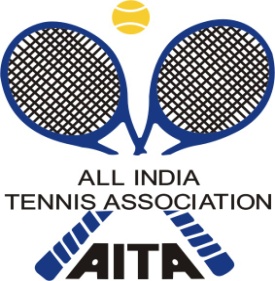 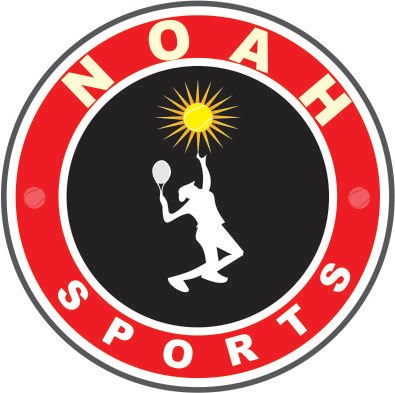 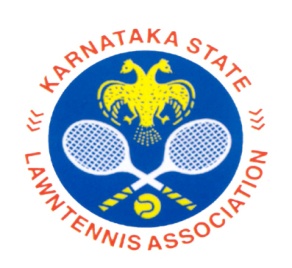 	HOTEL DETAILSNAME OF THE TOURNAMENTNoah Tennis Academy AITA MEN’S 50KNAME OF THE STATE ASSOCIATION LAWN TENNIS ASSOCIATIONHONY. SECRETARY OF ASSOCIATIONSRI. C.S.SUNDER RAJUADDRESS OF ASSOCIATION ,  TOURNAMENT DIRECTOR:Mr. Niranjan RameshTELEPHONE9901893601CHIEF REFREEMr.Murugan.NTELEPHONE9980295294NOAH REPRESENTATIVEMr. Sunil Harry                            TELEPHONE9845511339THE ENTRY IS TO BE SENTTHE ENTRY IS TO BE SENTnoahsportsbangalore@gmail.comnoahsportsbangalore@gmail.comCATEGORY (√)MEN’S 50K MEN’S 50K MEN’S 50K MEN’S 50K MEN’S 50K SIGN-IN SIGN-IN QUALIFYING13th  Feb 2015 12 to 2 pm()MAIN DRAW15th Feb 2015    12 to 2pm (Noah Tennis Academy)MAIN DRAW SIZEMAIN DRAW SIZESingles32Doubles16QUALIFYING DRAW SIZEQUALIFYING DRAW SIZESinglesOpenDoublesNADATES FOR SINGLESDATES FOR SINGLESQUALIFYING14th  - 15th  Feb 2015MAIN DRAW16th – 20th  Feb   2015DATES FOR DOUBLESDATES FOR DOUBLESQUALIFYINGN/AMAIN DRAW15th – 20th  Feb   2015ENTRY DEADLINEENTRY DEADLINE2nd  Feb  2015WITHDRAWAL DEADLINEWITHDRAWAL DEADLINEFeb 9th  2015NAME OF THE VENUENAME OF THE VENUEADDRESS OF VENUEADDRESS OF VENUEVenue – Noah Tennis Academy, No .28 Jayanti Nagar ,Horamavu Mn Rd ,Nxt to Vibgyor International School Bangalore - 560043Venue – Noah Tennis Academy, No .28 Jayanti Nagar ,Horamavu Mn Rd ,Nxt to Vibgyor International School Bangalore - 560043Venue – Noah Tennis Academy, No .28 Jayanti Nagar ,Horamavu Mn Rd ,Nxt to Vibgyor International School Bangalore - 560043COURT SURFACEClayClayBALLSAITA ApprovedNO. OF COURTS88FLOODLITNAWEBSITEWEBSITEWEBSITEnoahtennisacademy .comnoahtennisacademy .comNAMEHotel Bhagini ResidencyHotel Bhagini ResidencyADDRESSNo.40 Dayananda Layout, Ramamurthy Nagar Mn Rd, Bangalore - 560 016No.40 Dayananda Layout, Ramamurthy Nagar Mn Rd, Bangalore - 560 016Ramamurthy Nagar  - 560 016Contact Manager: Mr Srinivas Mb: 9742885999   Ph: 080 42112335, 36, 37Contact Manager: Mr Srinivas Mb: 9742885999   Ph: 080 42112335, 36, 37SINGLE (AC)DOUBLE (AC)TELEPHONEDISTANCENAMEADDRESSSINGLE (AC)DOUBLE (AC)TELEPHONERULES / REGULATIONS
ENTRYRULES / REGULATIONS
ENTRYRULES / REGULATIONS
ENTRY
Entry can be sent by EMAIL.   No telephone entry or sign-in  will be accepted Players can only play only 1 Qualifying eventPlayers need to be registered with AITA
Entry can be sent by EMAIL.   No telephone entry or sign-in  will be accepted Players can only play only 1 Qualifying eventPlayers need to be registered with AITA
Entry can be sent by EMAIL.   No telephone entry or sign-in  will be accepted Players can only play only 1 Qualifying eventPlayers need to be registered with AITA
AGE ELIGIBILITY
AGE ELIGIBILITY
AGE ELIGIBILITY
Players born on or after 1st Jan 2000  are eligible for participation in U/14 and 1st Jan 2002 are eligible for participation in U/12
Players born on or after 1st Jan 2000  are eligible for participation in U/14 and 1st Jan 2002 are eligible for participation in U/12
Players born on or after 1st Jan 2000  are eligible for participation in U/14 and 1st Jan 2002 are eligible for participation in U/12
ENTRY FEE
ENTRY FEE
ENTRY FEE
Singles:   Rs.500Doubles:  Rs.600
Singles:   Rs.500Doubles:  Rs.600
Singles:   Rs.500Doubles:  Rs.600
SIGN-IN Only at Noah Tennis Academy
SIGN-IN Only at Noah Tennis Academy
SIGN-IN Only at Noah Tennis Academy
MAIN DRAW:   SUNDAY: 15th Feb 2015  12 to 2pm. QUALIFYING:  FRIDAY:   13th Feb 2015 12 to 2 pm.
MAIN DRAW:   SUNDAY: 15th Feb 2015  12 to 2pm. QUALIFYING:  FRIDAY:   13th Feb 2015 12 to 2 pm.
MAIN DRAW:   SUNDAY: 15th Feb 2015  12 to 2pm. QUALIFYING:  FRIDAY:   13th Feb 2015 12 to 2 pm.